Тема занятия: «Пропорции сложных объектов»Пропорции означает соразмерность, определённое соотношение отдельных частей предметов между собой и по отношению к целому. Размерные отношения между элементами формы, т.е. пропорциональность между частями и целым, служат важной основой, на которой строится вся композиция. Это средство композиции при умелом его использовании даёт непосредственный эффект гармонизации объектов, поэтому архитекторы, художники, мастера-ремесленники применяют его с древних времён.Инструкция для сбора дома из конструктора «Lego»Несмотря на разнообразие и количество наборов от «Lego», инструкции по сбору домиков одинаковые. Приступим:Сделайте платформу, на которой будет располагаться домик. Подойдут различные блоки.Продумайте расположение дверей и окон в домике. Начинайте возводить стены, устанавливайте окна и двери.Начинайте строить крышу, выкладывая кубики ступеньками. Если у Вас есть специальные детали для создания крыши, то используйте их.https://youtu.be/yWntOHf3CcAhttps://youtu.be/ShYHmcfOJm4https://youtu.be/KoEl47HDq2shttps://youtu.be/Xz7a_HTqVmoСобирать конструктор lego так же можно online https://malovato.net/online-redaktori/konstruktor-lego-onlayn.htmlДомашнее задание: соберите из вашего домашнего конструктора  дом. Фото присылать на эл. адрес 1984Oliga@mail.ru 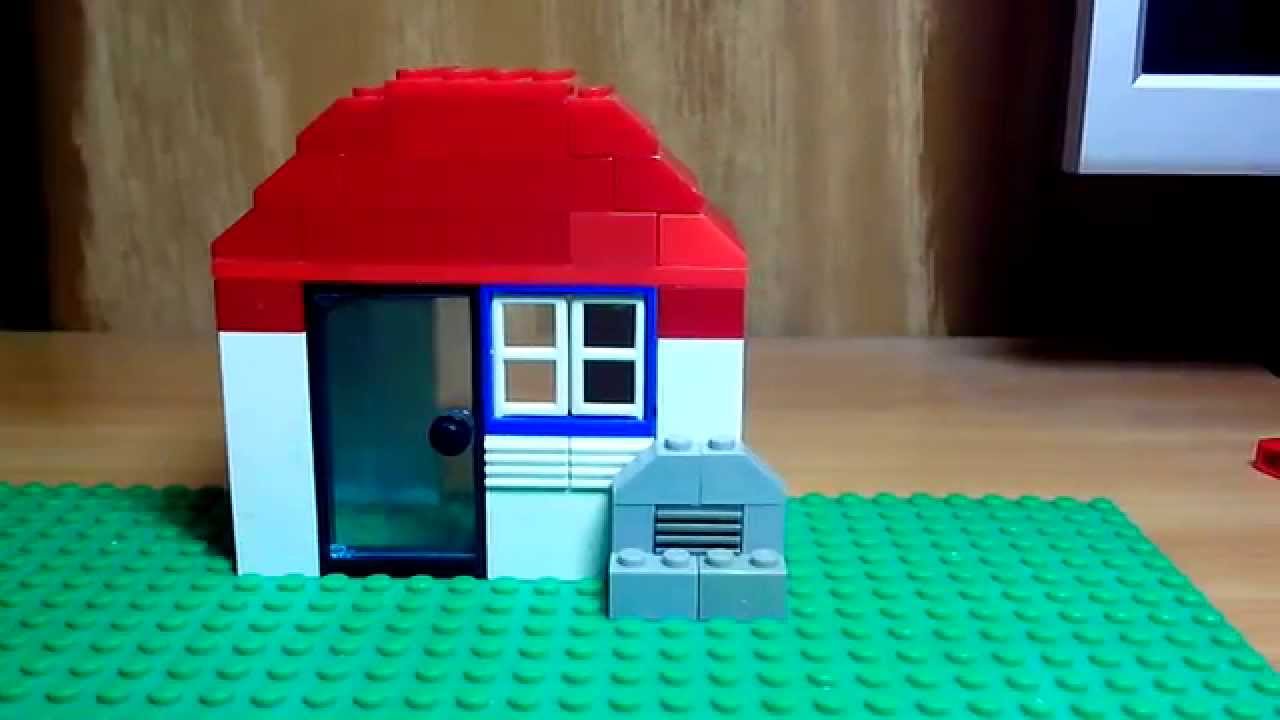 